BEFORE THE FLORIDA PUBLIC SERVICE COMMISSIONORDER AUTHORIZING APPEARANCE AS QUALIFIED REPRESENTATIVE 	Pursuant to a request made under Rule 28-106.106, Florida Administrative Code, Mark F. Sundback shall be designated as a qualified representative, authorized to represent the interests of West Central Florida Hospital Utility Alliance before the Florida Public Service Commission, even though he is not admitted to practice law in Florida. 	In designating Mark F. Sundback as a qualified representative, it appears that the application conforms to the requirements of the rule and that, based on the information contained in the application, Mark F. Sundback has the necessary qualifications to represent the interests of West Central Florida Hospital Utility Alliance, as contemplated under the rule.  	The qualified representative designation is reflected in the Appendix, which is incorporated as part of the body of this order.   	Based on the foregoing, it is	ORDERED by Chairman Gary F. Clark, as Presiding Officer, that the person identified in the Appendix to this order, Mark F. Sundback, is hereby authorized to appear as Qualified Representative for West Central Florida Hospital Utility Alliance.	By ORDER of Chairman Gary F. Clark, as Presiding Officer, this 4th day of June, 2021.Florida Public Service Commission2540 Shumard Oak BoulevardTallahassee, Florida 32399(850) 413-6770www.floridapsc.comCopies furnished:  A copy of this document is provided to the parties of record at the time of issuance and, if applicable, interested persons.SMCNOTICE OF FURTHER PROCEEDINGS OR JUDICIAL REVIEW	The Florida Public Service Commission is required by Section 120.569(1), Florida Statutes, to notify parties of any administrative hearing or judicial review of Commission orders that is available under Sections 120.57 or 120.68, Florida Statutes, as well as the procedures and time limits that apply.  This notice should not be construed to mean all requests for an administrative hearing or judicial review will be granted or result in the relief sought.	Any party adversely affected by the Commission's final action in this matter may request: 1) reconsideration of the decision by filing a motion for reconsideration with the Office of Commission Clerk, 2540 Shumard Oak Boulevard, Tallahassee, Florida 32399-0850, within fifteen (15) days of the issuance of this order in the form prescribed by Rule 25-22.060, Florida Administrative Code; or 2) judicial review by the Florida Supreme Court in the case of an electric, gas or telephone utility or the First District Court of Appeal in the case of a water and/or wastewater utility by filing a notice of appeal with the Office of Commission Clerk, and filing a copy of the notice of appeal and the filing fee with the appropriate court.  This filing must be completed within thirty (30) days after the issuance of this order, pursuant to Rule 9.110, Florida Rules of Appellate Procedure.  The notice of appeal must be in the form specified in Rule 9.900(a), Florida Rules of Appellate Procedure.In re: Applications for qualified representative status.DOCKET NO. 20210008-OTORDER NO. PSC-2021-0205-FOF-OTISSUED: June 4, 2021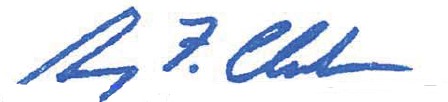 GARY F. CLARKChairman and Presiding OfficerQualified RepresentativeContactInformationCompany RepresentedMark F. SundbackSheppard Mullin Richter & Hampton, LLC2990 Pennsylvania Avenue, N.W. Suite 100Washington,   20037Telephone: (202) 747-1900Fax: (202) 747-1901 Email: msundback@sheppardmullin.com West Central Florida Hospital Utility Alliance 